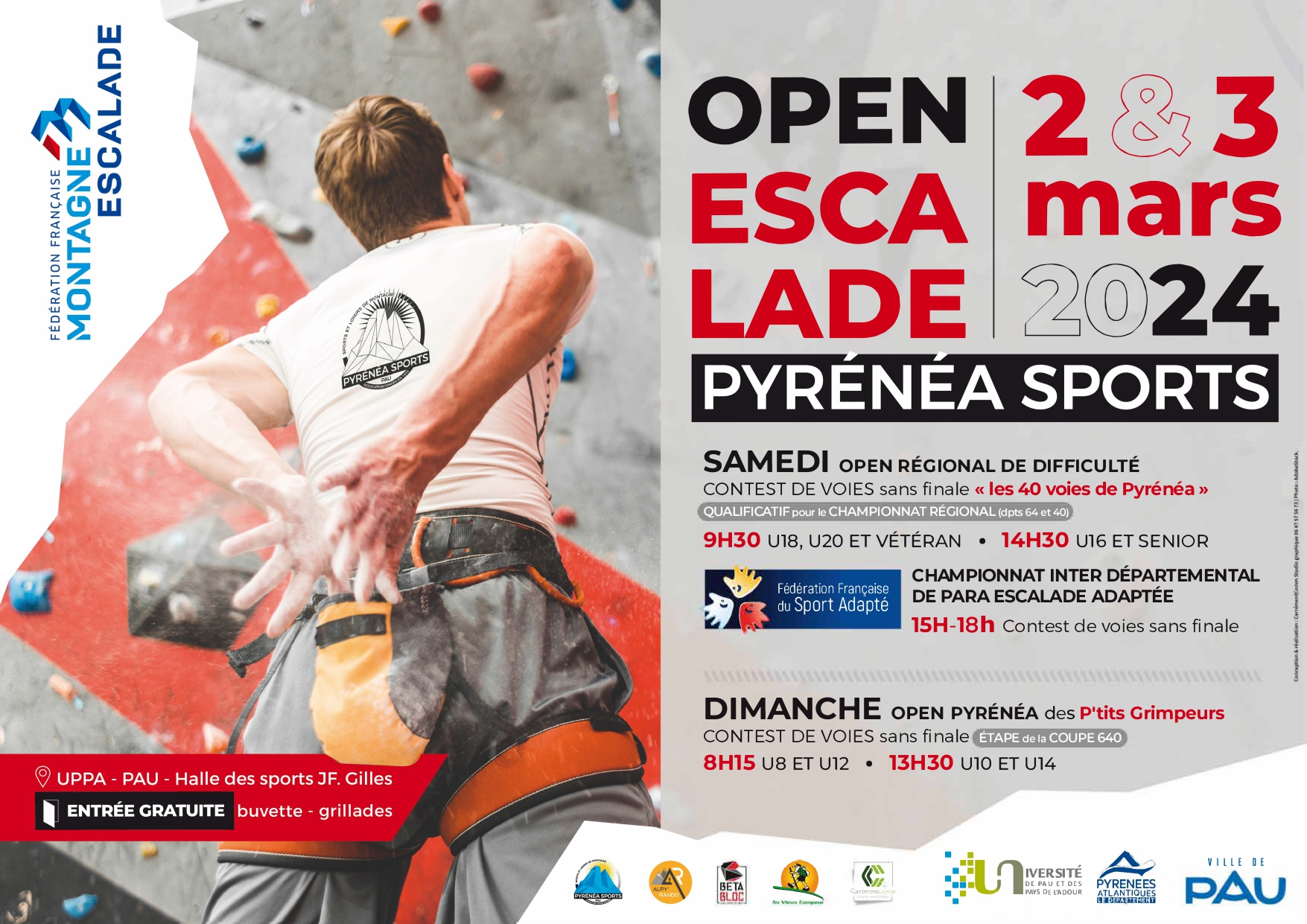 Fiche d’inscriptionJournée : Interdépartemental Para Escalade AdaptéeDate : Samedi 02 Mars 2024Lieu : SAE de l’UPPAAvenue Jean Genèse64 000 PAUDate limite d’inscription : Vendredi 23 Février 2024- Une buvette sera à votre disposition tout le long de la journée (café, soda, crêpes…) Organisation et horaires :Pyrenea Sports organise son Open et propose un championnat interdépartemental de Para Escalade Adaptée en partenariat avec le CDSA 64. Cette compétition se déroulera en même temps que le public ordinaire. Ce sera un contest de voies de 3h sans finale.Voici les informations liées aux horaires de la journée :A partir de 13h30 : Accueil des sportifs et récupération des dossards14h-14h30 : Echauffement collectif14h45 : Briefing des sportifs et des encadrants15h-18h : Contest de voies sans finale19h : remise des RécompensesRetour de vos inscriptions auprès de Claudine SAUZEDDE par mail : claudine.sauzedde@cdsa64.fr avant le vendredi 23 févrierPour tout renseignement complémentaire, n’hésitez pas à contacter Claudine au 06 17 72 70 25Association / Etablissement :………………………………..Nom du Responsable à contacter : …………………………Tel :……………………………….Mail :…………………………......Nom et Prénom des accompagnateurs :………………………………………….Tel :………………………………Mail :…………………………….N° Affiliation association : Nom – PrénomN° Licence compétitive 2023/2024 ClassificationsCatégories d’âgeSexeAB BC CDAB BC CDAB BC CDAB BC CDAB BC CDAB BC CDAB BC CDAB BC CDAB BC CDAB BC CDAB BC CDAB BC CDAB BC CD